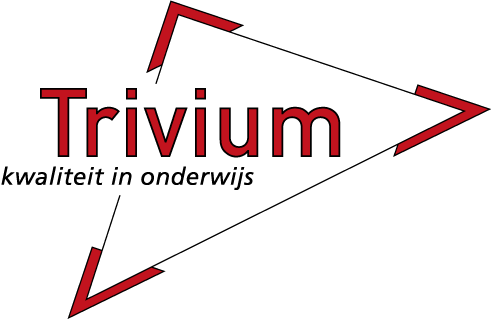 Bijlage 4: Beleid bij een vermoeden van huiselijk geweld -kindermishandelingInleidingDe ervaring leert helaas dat huiselijk geweld en kindermishandeling voorkomt. De ervaring leert ook dat dergelijke situaties moeilijk bespreekbaar zijn met de ouders/verzorgers. Het is belangrijk zeer zorgvuldig te handelen. Daarbij gaan wij uit van het belang van het kind, dat staat centraal in ons handelen.  Als Trivium houden we daarbij het protocol aan zoals in dit hoofdstuk is aangegeven. Dit is op iedere school aanwezig, op te vragen via de directeur. Zo nodig is het ook op het Bestuurscentrum op te vragen.  Uitgangspunten van ons beleidSinds 2007 hanteren we bij Trivium een protocol hoe te handelen bij huiselijk geweld of kindermishandeling. Uitgangspunten van ons handelen zijn: Bij alle beslissingen die we nemen in het kader van een vermoeden van huiselijk geweld of kindermishandeling staat het belang van het kind voorop. Formele meldingen bij het AMK vinden plaats vanuit Trivium, niet vanuit de individuele school. Uiteraard vinden uitsluitend meldingen plaats met instemming van de directie van de school en op basis van de informatie, zoals deze door de school zijn verstrekt.Ouders worden voorafgaand aan de formele melding aan het AMK door Trivium op de hoogte gesteld van ons onderbouwde vermoeden.  ProtocolHet protocol uit 2007 is bijgesteld aan de hand van de formele regeling Meldcode. Ieder personeelslid van Trivium handelt bij een vermoeden van huiselijke geweld of kindermishandeling volgens dit protocol. N.B. De overleggroep kan zich laten bijstaan door een extern adviseur. Alle leden van de overleggroep hebben geheimhoudingsplicht. Voor de eerste maal wordt de overleggroep bijeengeroepen door de directeur van de school. November 2013 Afkortingen: Vertrouwensinspectie: 0900 1113111 Advies- en Meldpunt Kindermishandeling GelderlandArnhemsestraatweg 3486881 NK Velptelefoon (026) 442 42 22SHG: Steunpunt Huiselijk GeweldHet SHG is 24 uur per dag telefonisch bereikbaar op 0900 - 126 26 26 (5 cent per minuut) of per e-mail: info@huiselijkgeweldgelderland.nl. Of kijk op de website: www.arnhem.nl/Wonen_en_leven/Zorg_en_welzijn/Huiselijk_geweld/Steunpunt_Huiselijk_GeweldHulpverleningAlle inwoners van Gelderland kunnen bij het Steunpunt terecht voor advies, informatie en hulp als het gaat om huiselijk geweld. Het maakt niet uit of u pleger bent, verwijzer, slachtoffer, professional of getuige bent.Betrokkene wordt te woord gestaan door een professionele medewerker, die bekend is met het onderwerp huiselijk geweld. Deze medewerker kan naar u luisteren, advies geven en eventueel doorverwijzen naar een hulpverleningsinstantie als u dat wenst. Als u dat wilt, kunt u anoniem blijven.Zie ook de site: meldcode.nlBijlage 1: Signalenlijst vermoeden kindermishandelingIn het algemeen geldt bij signalen die op kindermishandeling duiden dat er sprake is van een spanningsveld: aan de ene kant willen kinderen die slachtoffer zijn van mishandeling dat het ophoudt; aan de andere kant zijn ze vaak heel angstig voor de (reële) gevolgen van het bekend worden van de mishandeling. Kenmerkend voor mishandelde kinderen zijn dan ook verwarrende gevoelens van angst, isolement, schuld, schaamte, woede, wantrouwen en een negatief zelfbeeld. Dergelijke gevoelens gaan vaak schuil achter de signalen die hier genoemd worden. Deze signalenlijst kan gebruikt worden om een vermoeden te onderbouwen. Vul deze lijst twee keer in (een paar weken na elkaar) en geef aan wanneer je een vermoeden hebt (V) of wanneer er duidelijke signalen zijn (S).Typische onderwijssignalen:Signalen gezin:Signalen van ouder:Signalen die specifiek zijn voor kinderen die getuige zijn van huiselijk geweld*Agressie: kopiëren van gewelddadig gedrag van vader (sommige jongeren, m.n. jongens kopiëren hun vaders gedrag door hun moeder of jongere broertjes/zusjes te slaan), agressie naar medeleerlingen. leeftijdgenoten, agressie en wreedheid naar dieren*Alcohol- of drugsgebruik*Opstandigheid, angst, depressie*Negatief zelfbeeld*Passiviteit en teruggetrokkenheid, verlegenheid*Gebrek aan energie voor schoolactiviteiten*Zichzelf beschuldigen*Suïcidaliteit*Sociaal isolement: proberen thuissituatie geheim te houden en ondertussen aansluiting te vinden met leeftijdsgenoten (zonder ze mee naar huis te nemen)*Gebrek aan sociale vaardigheden*Vaak wordt de verkeerde diagnose ADHD gesteldWatFasestappenverantwoordelijkVermoedenFase 1: de leerkracht heeft een vermoeden (gebruik hierbij de signaallijst)onderzoek naar onderbouwingoverleg met de IB-er en de directiedossieropbouwleerkrachtVermoedenFase 2: bij vermoeden van incidenteel huiselijk geweld worden signalen besproken met de ouderssignalen worden aan de ouders voorgelegd: is er iets gebeurd?leerkrachtWatFasestappenverantwoordelijkVermoedenFase 3: bij herhaling van signalen wordt binnen het team het vermoeden geobjectiveerd aan de hand van de signaallijstmeerdere leerkrachten wordt gevraagd apart de signaallijst door te nemen m.b.t. de betreffende leerling en deze gezamenlijk te besprekenoverleg wordt voorgezeten door de IB-er of directeurIB-erVermoedenFase 4: bij conclusie van sterk vermoeden op basis van fase 3 wordt advies ingewonnen bij AMK, schoolarts, ZAT/Zorg-netwerk en signaal afgegeven in Verwijsindexbespreken informatie met directeur/bestuurder Triviumgegevens/advies verzamelen externe instantiesdirectie PlanFase 5: instellen overleggroepDe overleg groep bestaat uit: leerkracht, IB-er, directeur, directeur/bestuurder TriviumdirectiePlanFase 6: opstellen plan van aanpakbepalen urgentie en risicobepalen strategiewie wordt ingeschakeldwie voert het gesprek met oudersOverleggroepdirectiePlanFase 7: ouders worden in kennis gesteld van vermoeden van ernstig huiselijk geweld/ kindermishandelingoverleggroep bepaalt wie het gesprek met de ouders aan gaatouders worden op de hoogte gesteld van voornemen melding AMKDirectieWatFasestappenverantwoordelijkBeslissingFase 8:  besloten wordt wel/geen melding bij het AMK te doenBesloten wordt hulp te organiseren (BJZ) of in het kader van veiligheid maatregelen te nemenin overleggroep bespreken van resultatenmelden via Trivium bij AMK of aangifte bij politielevensbedreigende situaties onmiddellijk melden via de directie bij AMK en politie. Melding aan TriviumNagaan of onmiddellijke hulp noodzakelijk is of maatregelen voor veiligheid genomen moeten wordenOverleggroepDirecteur/bestuurder TriviumdirectieNa melding gaat de verantwoordelijkheid voor de coördinatie naar het AMKMeldingFase 9: melding bij de Vertrouwensinspectie wanneer melding wordt gedaan bij AMKTrivium is verplicht een vermoeden van huiselijk geweld of kindermishandeling te melden bij de VertrouwensinspectieDirecteur/bestuurder TriviumEvaluatieFase 10: evaluatie van het procesOverleggroep evalueert de gebeurtenissen en de wijze waarop de procedure is gevolgd. Zo nodig wordt de procedure aangepastoverleggroepNazorgFase 11: volgen van de leerlingLeerkracht blijft de leerling nauwgezet volgen (monitoring of ouder/leerling hulp krijgen)Leerkracht  bespreekt de voortgang met de IB-erals blijkt dat het vermoeden niet terecht was worden de werkaantekeningen vernietigd en het protocol afgeslotenleerkrachtdirectie                                                                                       Naam leerling:                                                                                       Ingevuld door:                                                                                                   Datum:Lichaams- en gedragssignalen:                                           *Onverklaarbare blauwe plekken, schaafwonden, kneuzingen, *Onverklaarbare blauwe plekken, schaafwonden, kneuzingen, botbreuken, krab-, bijt- of brandwondenbotbreuken, krab-, bijt- of brandwonden*Slechte verzorging m.b.t. kleding (kleding niet passend *Slechte verzorging m.b.t. kleding (kleding niet passend bij het seizoen), hygiëne, etenbij het seizoen), hygiëne, eten*Onvoldoende geneeskundige/tandheelkundige zorg *Onvoldoende geneeskundige/tandheelkundige zorg *Houterige manier van bewegen (benen, “bekken op slot”)*Houterige manier van bewegen (benen, “bekken op slot”)*Lichaam stijf houden bij optillen*Lichaam stijf houden bij optillen*Ontwikkelingsachterstanden (mentaal en emotioneel) *Ontwikkelingsachterstanden (mentaal en emotioneel) *Slaapstoornissen*Slaapstoornissen*Buikpijnklachten, hoofdpijnklachten *Buikpijnklachten, hoofdpijnklachten *Vermoeidheid, lusteloosheid *Vermoeidheid, lusteloosheid *Genitale of anale verwondingen, jeuk of infectie bij vagina of anus*Genitale of anale verwondingen, jeuk of infectie bij vagina of anus*Pijn bij lopen en/of zitten*Pijn bij lopen en/of zitten*Opvallend vermageren of dikker worden*Opvallend vermageren of dikker worden*Recidiverende urineweginfecties of problemen bij het plassen*Recidiverende urineweginfecties of problemen bij het plassen*Niet zindelijk op 4-jarige leeftijd *Niet zindelijk op 4-jarige leeftijd *Extreem zenuwachtig, gespannen of angstig*Extreem zenuwachtig, gespannen of angstig*Apathisch, lusteloos *Apathisch, lusteloos *Teruggetrokken, in zichzelf gekeerd, depressief *Teruggetrokken, in zichzelf gekeerd, depressief *Snel straf verwachten*Snel straf verwachten*Vernielzuchtig gedrag*Vernielzuchtig gedrag*Veel aandacht vragen op een vreemde manier*Veel aandacht vragen op een vreemde manier*Gering gevoel van eigenwaarde*Gering gevoel van eigenwaarde*Geen of weinig belangstelling van de ouders*Geen of weinig belangstelling van de ouders*Niet bij de leeftijd passende kennis van, of omgang met, seksualiteit*Niet bij de leeftijd passende kennis van, of omgang met, seksualiteit*Voeding/eetproblemen*Voeding/eetproblemen*Angst of schrikreacties bij onverwacht lichamelijk contact*Angst of schrikreacties bij onverwacht lichamelijk contact*Gedrag dat niet leeftijdsadequaat is*Gedrag dat niet leeftijdsadequaat is*Altijd waakzaam*Altijd waakzaam*Extreem verantwoordelijkheidsgevoel*Extreem verantwoordelijkheidsgevoel*Niet spelen met andere kinderen*Niet spelen met andere kinderen*Afwijkend spel (ongebruikelijke thema’s die kunnen wijzen op *Afwijkend spel (ongebruikelijke thema’s die kunnen wijzen op kindermishandeling)kindermishandeling)*Agressieve reacties naar andere kinderen*Agressieve reacties naar andere kinderen*Geen interesse in speelgoed/spel*Geen interesse in speelgoed/spel*Kind pest of wordt gepest*Kind pest of wordt gepest*Leerproblemen*Taal- of spraakproblemen*Plotselinge drastische terugval in schoolprestaties*Faalangst*Hoge frequentie schoolverzuim*Altijd heel vroeg op school zijn en na schooltijd op school(plein) blijven*Regelmatig te laat op school komen*Geheugen- of concentratieproblemen*Geen of weinig belangstelling van de ouders voor (de schoolprestaties van) het kind*Angstig bij het omkleden (gym, zwemmen)*Afwijkend gedrag wanneer de ouders het kind van school halen*Kind wordt onverwacht uitgeschreven zonder afscheid *Onverzorgd naar school*Zonder ontbijt naar school/geen brood mee bij overblijf*Ouders nemen schooladviezen niet over*Te hoge druk op schoolprestaties*Onveilige behuizing*Onhygiënische leefruimte*Sociaal geïsoleerd*Kind gedraagt zich anders als de ouders in de buurt zijn*Gezin verhuist vaak*Lichamelijk/geestelijk straffen is gangbaar*Gezin kampt met diverse problemen*Regelmatige wisselende samenstelling van gezin*Sociaal-economische problemen*Veel ziekte in het gezin*Geweld tussen gezinsleden*Andere kinderen zijn uit huis geplaatst*Onverzorgde verwaarloosde indruk*Ouder schreeuwt naar het kind of scheldt het kind uit*Ouder troost het kind niet bij huilen*Ouder reageert niet of nauwelijks op het kind*Ouder komt afspraken niet na*Ouder heeft irreële verwachtingen van het kind*Ouder heeft ervaring met geweld uit eigen verleden*Ouder staat er alleen voor en heeft weinig steun uit omgeving*Ouder weigert benodigde hulp op medisch, geestelijk of schoolgebied*Ouder heeft psychiatrische/ psychische problemen *Ouder gedraagt zichzelf nog als kind*Ouder heeft cognitieve beperkingen*Ouder vertoont negatief en dwingend gedrag*Ouder belast kind met volwassen zorgen of problemen*Ouder heeft andere kinderen mishandeld, verwaarloosd of misbruikt